Test Taking TipsDe - Stress TestsDon’t overwhelm yourself with pressureGrades aren’t measures of intelligence, creativity or self-worthAn “F” is feedback that you didn’t grasp and/or demonstrate mastering the materialFeedback helps you change to promote future test successPre -Test ActivitiesManage your review timeDaily reviews: Short, several times per dayWeekly reviews: An hour per subject, cover reading and lecture notesMajor reviews: Several hours at a stretch, week before major examsMimic the testing environment when closing in on the exam (No music, tv, food, etc.)Create review toolsDesign a study guide (if you don’t receive one)Create flash cards Ask instructor what to expectObtain copies of old exams if possibleGet notes organizedPlan a study group or access tutoringComplete textbook chapter review questionsPredict test questionsReview all quizzes, papers, lab sheets, and graded materialBrainstorm test questions with others (use the chapter headings/subheadings as a guide – turn them into questions)Watch for clues from instructor Repeating certain pointsWriting information downQuestions posed to studentsExtensively covering certain materialHeightened interest in a topicKey phrases… “This is important”…Prepare to rock ItGet plenty of sleepEat a light snack and drink waterWear a watch and comfortable clothingAssemble all your testing items the evening priorIf on campus, arrive early and mark your “territory” – preferably a seat with minimal distractions…then relax until test timeLet Go of AnxietyVisualize success and use positive self-talkBreathe deeplyDaydream (just a little) then refocusConsider the “worst” outcome– is it that bad?Tense then relax muscles major muscle groupsAvoid “gloom and doom” talk with peersIgnore students who finish early and avoid comparison to othersDuring the TestAs you begin Pay attention to verbal/written directionsRead the directions slowly, twiceScan the whole test and evaluate the importance of each sectionDo a “memory dump” - jot down key formulas, equations, facts, etc.Answer easiest and/or shortest questions first Pace yourselfLook for answers in other test questionsIf possible, write on your test by circling words, making notes in the margins, crossing out irrelevant information, drawing pictures, etc.Multiple choiceCheck directions to see if more than one answer is appropriateCover the choices and answer question in your head first, then…Read all answer choices before selecting oneYour first instinct is usually bestUse grammar rules to assist in choosing and/or eliminating answersTrue/FalseRead carefully Answer quickly (don’t over analyze)Look for qualifiersex.  Most, Always, Sometimes, Rarely, Usually, etc. Absolute qualifiers (ex. Never, Always, Everyone, All, None) often indicate false statementsShort answer/Fill-inUsually are definitions or short descriptionsConcentrate on key words and factsBe brief yet thoroughMatchingRead through each column before you beginNotice if the column choices are equal in numberLook for the logical associationsEssayDecide precisely what the question is askingex.  Describe, Compare, Contrast, Prove, Summarize, etc.Make a quick outlineInclude introductory and closing paragraphsGet to the point, avoid “fluff”Put the most solid supporting points firstRead aloud (or sub-vocalize) and notice the flowWrite legibly if hand-written (bring/use “white-out” if necessary)Open book Do not underestimate the difficulty of this test typeWrite formulas you need on a separate sheet Place mini Post-It® note tabs or paper clips on important pagesOrganize your notes, handouts, powerpointsMake a photo copy of the book’s table of contents (or write one out)Prepare thoroughlyFinal Testing TidbitsAnswer every question – guess if you aren’t sure of an answerCheck back through your test before submitting itIf questions are based on a reading passage, read the questions first so you know what to look for as you readDo something enjoyable after the test, regardless of how well you think you didAfter the Test is ReturnedBrowse testAre the points accurate?Where did most questions come from – book, lectures, outside reading?What types of questions – T/F, multiple choice, essay, short answer?What topic(s) did you miss? Do you now know the right answers?What did you learn to help you for the next test?Beef up your notes in the areas that you missed the most questions!Save test, if possible!Chat with your instructor, especially if you didn’t do as well as anticipated!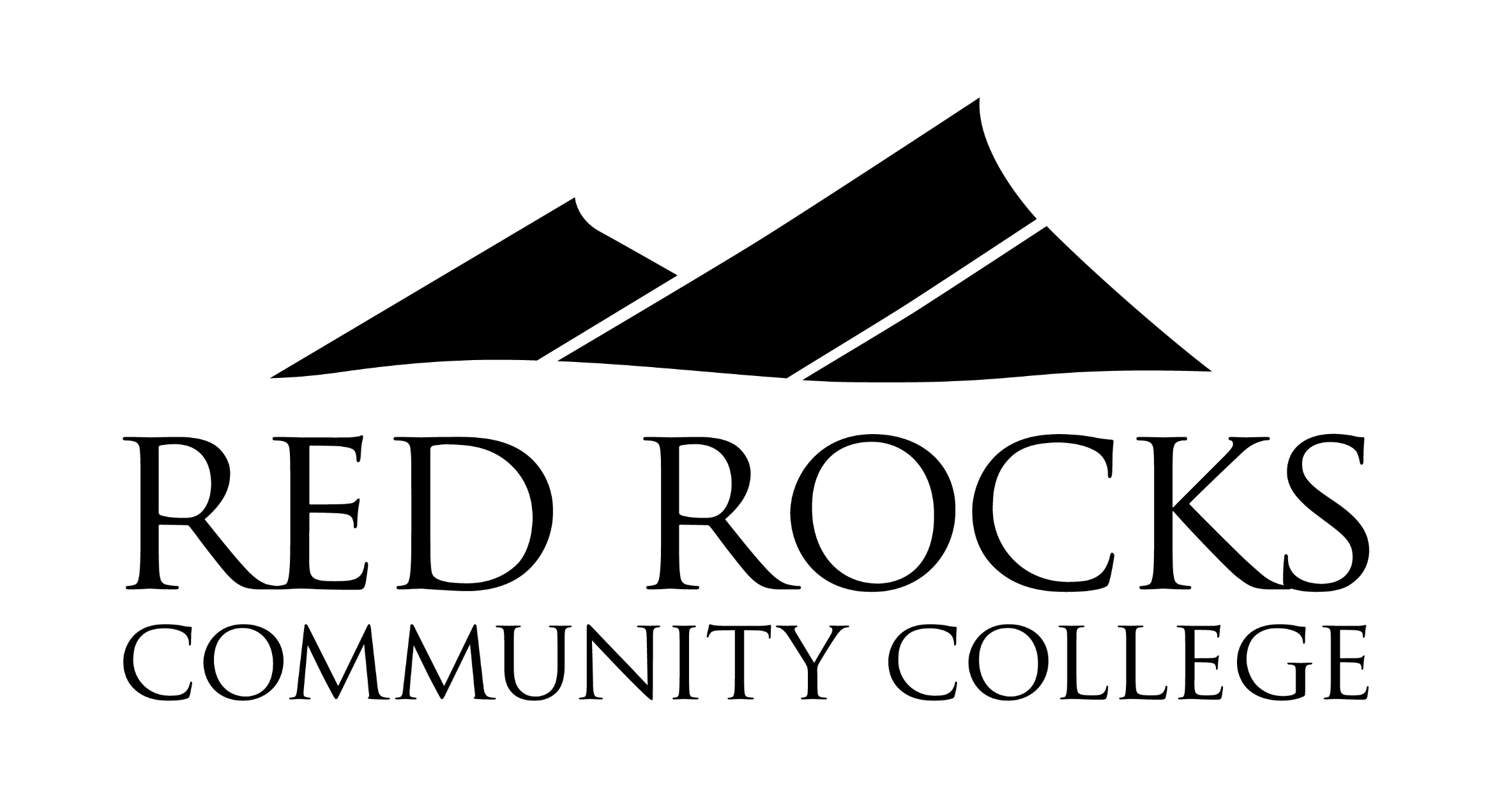 Dana Kobold | dana.kobold@rrcc.edu | 303.914.6176 | rrcc.edu/fyeHandout info researched and created by Dana Kobold, FYE Coordinator (Revised SP 21)Content adapted from Becoming a Master Student Athlete by Dave Ellis